ORDENANZA Nº 12035/2016.EXPTE.Nº 5636/2016-H.C.D.VISTO:	El Expediente  Nº 1525/2016, remitido por el  Departamento Ejecutivo Municipal  Caratulado: “Consejo Mixto Gualeguaychú Turismo s/pago Proveedor Barra del Norte S.R.L – Pedido Nº , y        CONSIDERANDO:	Que de acuerdo a lo regulado mediante la  Ley 10027, los gastos no pagados al 31 de diciembre de cada año, deberán ser cancelados durante el año siguiente, como asimismo debe tenerse en cuenta lo dispuesto en la Ordenanza de Contabilidad Nº 11738/2012  y modificatoria, mediante la cual se rige la instrumentación y registración de los actos económicos financieros del erario público municipal.	Que a través de  las actuaciones remitidas por el Departamento Ejecutivo Municipal, se solicita el pago de la facturas B Nºs. 0005-00053784 y 0005-00053912 emitidas por Estación de Servicios “Barraca  del Norte S.R.L”, en concepto de adquisición de combustible.	Que corresponde a este Cuerpo Legislativo dictar el correspondiente acto administrativo que permita dar cumplimiento a lo solicitado precedentemente.POR ELLO:EL HONORABLE CONCEJO DELIBERANTE DE  SAN JOSE DE GUALEGUAYCHU SANCIONA ORDENANZAArtículo 1º.- AUTORIZASE el pago de las facturas “B” Nºs 0005-00053784 y 0005-00053912  por la suma total de PESOS SEISCIENTOS OCHENTA Y CUATRO C/CUARENTA Y CUATRO  ($ 684,44) de acuerdo a los comprobantes  contenidos en las actuaciones ut supra mencionadas. Artículo.2º.- Comuníquese, publíquese y archívese.Sala de Sesiones – Honorable Concejo Deliberante.San José de Gualeguaychú, 9 de junio de 2016.Jorge F. Maradey, Presidente – Leandro M. Silva, Secretario.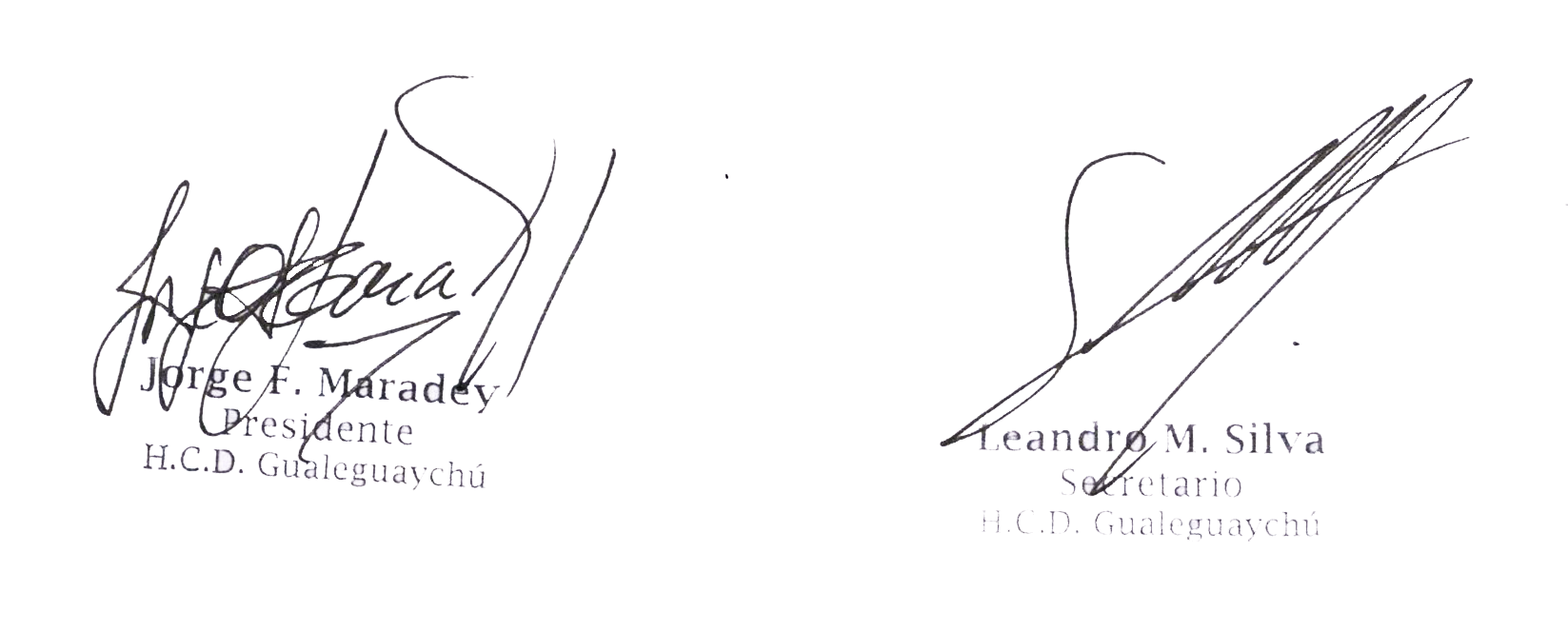 